PREESALL TOWN COUNCIL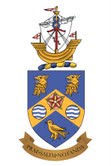  4 July 2023The next meeting of Preesall Town Council is on Monday 10 July 2023 at 7.00pm at Preesall Youth and Community Centre, Lancaster Road, Preesall. Andrea KayClerk to the councilThis meeting may be being recorded by the council, members of the public or the press. Prior to the start of the meeting the chair will make an announcement to confirm if anyone present intends to record proceedings. It is important to note that those intending to record do not have to indicate as such but are required to do this in a way that is not disruptive of the meeting and does not focus on the public gallery. Members of the public participating in the meeting (e.g. making deputations, asking questions, making oral protests) should be aware that they may be filmed, recorded or reported on. If any member of the public speaking at the meeting does not wish to be recorded, they should let the chair of the meeting know."The chair of the meeting has the discretion to terminate or suspend filming or recording, if in their opinion continuation of the filming, recording or reporting would disrupt or prejudice the proceedings, infringe the rights of any individual or may lead to the breach of a legal obligation by the council."A G E N D A1	Apologies for absence2	Declaration of interests and dispensations 3	Minutes of the last meeting4	Public participation The Mayor will ask councillors to agree to adjourn the meeting to allow non-councillors to speak. When dealing with public participation there is no obligation to respond immediately to comments made, other than those that relate to items on the agenda. If a councillor believes that comments received require a decision of the council and the item is not on the agenda, they can ask for this to be put on to the next meeting’s agenda. At the conclusion of the public session the Mayor will ask councillors to agree to reconvene the meeting. 5	Planning ApplicationsApplication Number: 23/00540/FULProposal: Rear dormer, single storey rear extension with raised decking areaLocation: 49 Links Road Knott End-on-sea Poulton-Le-Fylde Lancashire FY6 0DFApplication Number: 23/00539/FULProposal: Change of use from restaurant (Use Class E) with owners/workersaccommodation above to hot food takeaway with owners/workersaccommodation above (Sui Generis), including insertion of first floor window.Location: 12 Wyre View Knott End-on-sea Poulton-Le-Fylde Lancashire FY6 0AEApplication Number: 23/00492/FULProposal: Proposed single storey side and rear extension, with garageconversion and render of the property.Location: 33 Parksway Knott End-on-Sea Poulton-Le-Fylde Lancashire FY6 0DBApplication Number: 23/00615/FULProposal: Proposed roof from original hipped roof design to gable ends (Re-subof 23/00280/FUL)Location: Villiers 235 Park Lane Preesall Poulton-Le-Fylde LancashireApplication Number: 23/00579/COUQProposal: Prior approval for proposed change of use of agricultural building to 1 dwelling house (C3) with building operations under Class Q of the GDPOLocation: Thornton House Farm 227 Pilling Lane Preesall Poulton-Le-Fylde Lancashire6	Reports from committees and working groups.i) Finance committeeii) Civic Events committee									      iii) Personnel committee7	Mayoral Badges8	Kings Coronation Plaques9	 Lune View/Clarence Avenue10	Electrical Charging Points11	The Gordon McCann Trophy12 	King’s Award for Voluntary Service13	Village SheltersTHE FOLLOWING ITEMS ARE FOR INFORMATION ONLY14	 Reports from subject leads and outside body representatives 15	 Verbal reports from Wyre councillors 	16	Clerk’s report 17	 Mayor’s report 18	 Questions to councillors 19	 Items for next agendaThe next full council meeting will be held on 11 September 2023 - councillors are asked to raise matters to be included on the agenda and provide updates from working groups by notifying the clerk in writing by Thursday 31 August 2023 at the latest. The item should specify the business which it is proposed be transacted, in such a way that the members who receive it can identify the matters which they will be expected to discuss i.e. it needs to specify what the proposal is and that a decision is required or whether the item is for information only. 